Załącznik nr 1 
do Zasad naboru kandydatów na członków 
Zespołu ds. wypracowania  modelu Dąbrowskiego Budżetu Partycypacyjnego 2.0OGŁOSZENIE O NABORZENa podstawie art. 30 ust. 2 pkt 3 ustawy z dnia 8 marca 1990 r. o samorządzie gminnym (tekst jednolity Dz.U. z 2016, poz. 446) oraz § 8 Uchwały nr XV/360/2016 Rady Miejskiej w Dąbrowie Górniczej z dnia 16 marca 2016 r. w sprawie: zasad i trybu przeprowadzenia konsultacji społecznych z mieszkańcami Dąbrowy Górniczej na temat Budżetu Miasta Dąbrowa Górnicza na 2017 rokPrezydent Miasta Dąbrowa Górnicza ogłasza wolny nabór kandydatów na członków 
Zespołu ds. wypracowania modelu Dąbrowskiego Budżetu Partycypacyjnego 2.0Do Zespołu mogą kandydować wyłącznie mieszkańcy Miasta Dąbrowa Górnicza zgodnie z deklaracją miejsca zamieszkania wskazaną w zgłoszeniu kandydata.Zgłoszenia należy składać w terminie od 14.07.2016 r. do 19.08.2016 r.:– pisemnie na załączonym formularzu:a) w Biurze Obsługi Interesantów Urzędu Miejskiego w Dąbrowie Górniczej, ul. Graniczna 21  b) w Centrum Aktywności Obywatelskiej, ul. Sienkiewicza 6A- elektronicznie poprzez przesłanie formularza na adres: twojadabrowa@dabrowa-gornicza.pl.      3. Udział w pracach Zespołu ma charakter społeczny i nie wiąże się z pobieraniem
           wynagrodzenia z tego tytułu.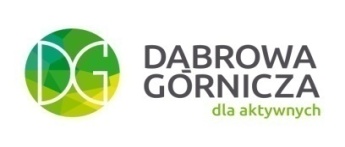 